學校名稱：桃園市新明國民中學項次13：「建立家長附載學生安全乘坐汽機車正確觀念成果」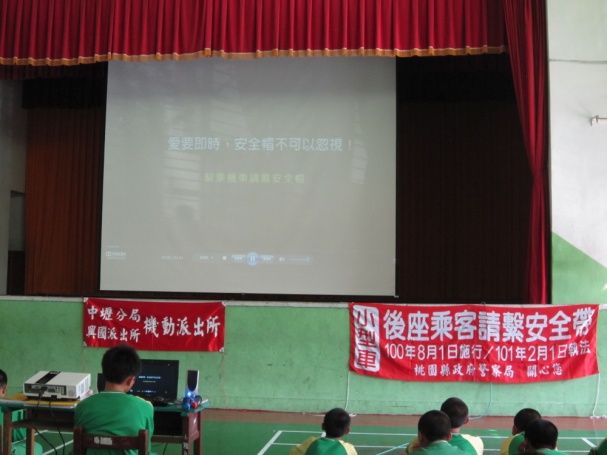 說明：「認識安全帽、安全帶及安全座椅防護功能」教學影片說明： 說明： 說明： 